ПРИЛОЖЕНИЕ 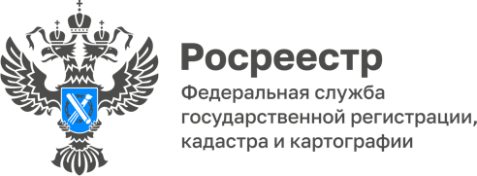 29.06.2023ПРЕСС-РЕЛИЗРяд вопросов обсудили на совещании в Минимуществе  Удмуртии с участием регионального РосреестраС участием Управления Росреестра по Удмуртской Республике накануне в республиканском Минимуществе прошло расширенное совещание.В работе также приняли участие Управление Росреестра по Удмуртской Республике в лице руководителя Фариды Зворыгиной, заместителя Вадима Абих, начальника отдела Екатерины Духтановой, директор филиала ППК «Роскадастр» по Удмуртской Республике Ирина Виноградова, директор «ЦКО БТИ» Наталья Возмищева, представители органов местного самоуправления и Общественного совета.В ходе заседания рассмотрены приоритетные направления совместной деятельности в решении проблемных вопросов.С докладом перед коллегами  выступила начальник отдела ведения ЕГРН, качества данных ЕГРН Управления Росреестра по Удмуртской Республике Екатерина Духтанова. Она рассказала об исполнении мероприятий по государственной регистрации права региональной и муниципальной собственности на территории Удмуртской Республики. В том числе участники совещания помимо прочих обсудили вопросы выявления правообладателей ранее учтенных объектов недвижимости в рамках реализации Федерального закона от 30.12.2020 № 518-ФЗ.На начало месяца региональным Росреестром (с 29 июня 2021 года) статус «архивный» присвоен более чем 72 тыс. объектам недвижимости (то есть снят с кадастрового учета), порядка 1 700 объектов недвижимости сняты с государственного кадастрового учета на основании актов обследования. По заявлениям собственников в республике зарегистрированы права в отношении 31 тыс. объектов недвижимости, еще в отношении 1 тыс. объектов недвижимости внесены сведения о правообладателях в реестр недвижимости.Работа в данном направлении продолжается. Контакты для СМИПресс-служба Управления Росреестра по Удмуртской Республике:8 (3412)78-63-56pressa@r18.rosreestr.ruhttps://rosreestr.gov.ruhttps://vk.com/rosreestr_18г.Ижевск, ул. М. Горького, 56.ПРИЛОЖЕНИЕ 29.06.2023ПРЕСС-РЕЛИЗУправление Росреестра по Удмуртской Республике провело рабочую встречу с риэлторским сообществомСегодня с участием Управления Росреестра по Удмуртской Республике прошла рабочая встреча с представителями риэлторского сообщества на площадке Сбера. В ходе совещания стороны обсудили возможности использования цифровых технологий при покупке жилья, оформления электронной ипотеки с использованием сервисов Росреестра.«Отличительная особенность сегодняшнего мероприятия от такого же в 2022 и 2021гг.- это не столько наличие вопросов, сколько озвученная благодарность коллективу регионального Росреестра за оперативную регистрацию!», - отметила заместитель руководителя Управления Росреестра по Удмуртской Республике Марина Таланова. Стороны обсудили основные моменты дальнейшего сотрудничества, обменялись мнениями по решению проблемных ситуаций.В завершении встречи гости мероприятия выразили слова благодарности  в адрес представителей регионального Росреестра за профессиональную поддержку, оперативность взаимодействия. Контакты для СМИПресс-служба Управления Росреестра по Удмуртской Республике:8 (3412)78-63-56pressa@r18.rosreestr.ruhttps://rosreestr.gov.ruhttps://vk.com/rosreestr_18г.Ижевск, ул. М. Горького, 56.